MondayTuesdayWednesdayThursdayFriday2Breakfast Pizza	Juice // FruitMilkPK MenuBreakfast PizzaJuice // Unflavored Milk3No School4Mini Donuts Juice // FruitMilkPK MenuCereal // Cheese StickFruit // Unflavored Milk5Egg Omelet w/ ToastJuice // FruitMilkPK MenuEgg Omelet Juice // Unflavored Milk6Virtual Learning Day for All Students. Meals are available for pick-up.Please contact your school’s cafeteria manager to order meals for Fridays.9Banana Bread SliceJuice // FruitMilkPK MenuBanana Bread SliceFruit // Unflavored Milk10Meat BiscuitJuice // FruitMilkPK MenuMeat BiscuitJuice // Unflavored Milk 11Egg Omelet w/ ToastJuice // FruitMilkPK MenuEgg Omelet Fruit // Unflavored Milk12Breakfast Pizza	Juice // FruitMilkPK MenuBreakfast PizzaJuice // Unflavored Milk13Virtual Learning Day for All Students. Meals are available for pick-up.Please contact your school’s cafeteria manager to order meals for Fridays.16Cheese Stick // CerealJuice MilkPK MenuCheese Stick // CerealJuice // Unflavored Milk17Pancake/Sausage StickJuice // FruitMilkPK MenuPancake/Sausage StickFruit // Unflavored Milk18Meat BiscuitJuice // FruitMilkPK MenuMeat BiscuitJuice // Unflavored Milk19Muffin // Cheese StickJuice MilkPK MenuMuffin // Cheese StickJuice // Unflavored Milk20Meat BiscuitJuice // FruitMilkPK MenuMeat BiscuitFruit // Unflavored Milk23Breakfast Pizza	Juice // FruitMilkPK MenuBreakfast PizzaJuice // Unflavored Milk24Meat BiscuitJuice // FruitMilkPK MenuMeat BiscuitJuice // Unflavored Milk25No School26No School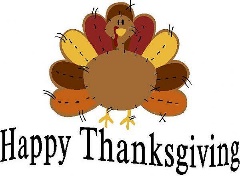 27	No School	30Banana Bread SliceJuice // FruitMilkPK MenuBanana Bread SliceFruit // Unflavored Milk